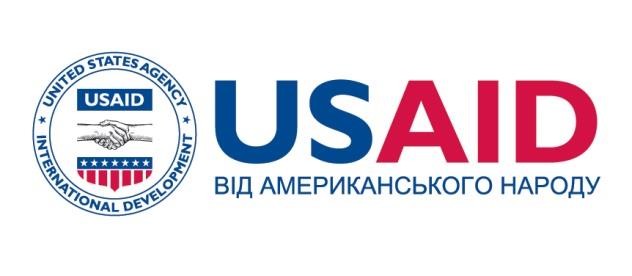 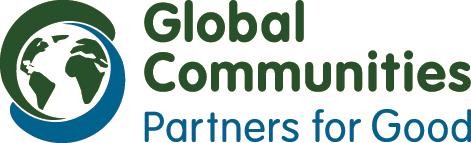 ПРОГРАМА місцевого економічного розвиткуМиколаївської об’єднаної територіальної громади Дніпропетровської  областіна 2019-2022 рокитаПЛАН ДІЙ з її впровадження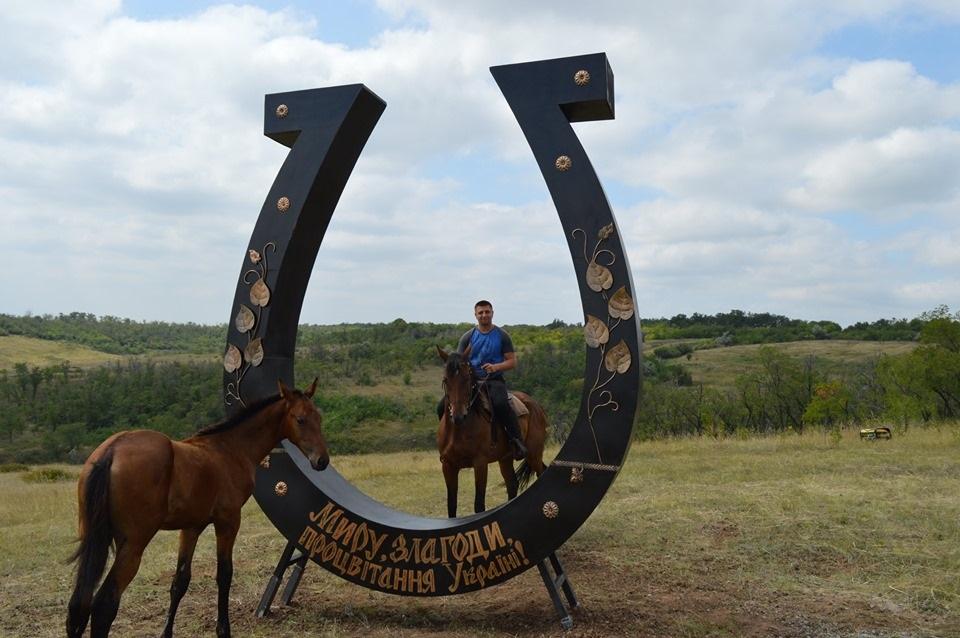 Програма місцевого економічного розвитку   Миколаївської  об’єднаної територіальної громади та План дій з її впровадження розроблені в рамках Програми «Децентралізація приносить кращі результати та ефективність» (DOBRE), що виконується міжнародною організацією Global Communities та фінансується Агентством США з міжнародного розвитку (USAID).ЗМІСТВступ ……………………………………………………………………………………………..……………………………………………………………………………………….3Частина 1. Стратегічне бачення і цілі економічного розвитку …………………………………………………………………………………………… 6Частина 2. Проекти місцевого економічного розвитку ……………………………………………………………………………………………………… 9Частина 3. План дій з впровадження Програми місцевого економічного розвитку ………………….…………………………………….24ВСТУППрограма місцевого економічного розвитку Миколаївської об’єднаної територіальної громади та План дій з її впровадження (далі – Програма)  розроблена в рамках Програми «Децентралізація приносить кращі результати та ефективність» (DOBRE), що фінансується Агентством США з міжнародного розвитку (USAID).Над підготовкою Програми працювали члени Робочої групи з місцевого економічного розвитку, яка створена у громаді, і до складу якої увійшли представники різних цільових груп (Додаток 1 до Програми). Робоча група працювала у тісній співпраці із зовнішніми незалежними експертами на всіх етапах підготовки Програми, в тому числі протягом 3 семінарів в рамках компоненту «Місцевий економічний розвиток» Програми DOBRE та під час візитів експертів у громаду. Результатом спільної роботи громади і експертів також є підготовлений Економічний профіль громади. Економічний профіль громади містить зведену інформацію про ресурси громади: місцеве економічне середовище; населення; трудові ресурси; ринки; економічну базу; інфраструктуру; комунікації та комунальні послуги; навколишнє середовище; життя в громаді; професійні послуги; соціальний капітал; місцеве самоврядування; податки; громадські організації; природні ресурси, а також інформацію про стратегію розвитку ОТГ, SWOT аналіз громади. Підтримання Профілю в актуальному стані та регулярне оновлення його даних є абсолютно необхідним, і це є завданням Робочої групи з МЕР.Програма МЕР повністю відповідає Стратегії розвитку громади і розроблена на її виконання в частині зміни парадигми економічного профілю громади та створення стимулів для економічного розвитку ОТГ. Метою Програми місцевого економічного розвитку є:підтримка існуючого бізнесу;стимулювання підприємницької діяльності та появи нового бізнесу, підтримка їх розвитку;розвиток трудових ресурсів, в тому числі молоді;залучення нового бізнесу та інвестицій, враховуючи екологічні стандарти та підвищення конкурентоздатності громади.Програма складається із:стратегічного бачення і цілей економічного розвитку громади, визначених у Стратегії;конкретних проектів місцевого економічного розвитку, реалізація яких дозволить досягти цілей економічного розвитку громади, визначених у Стратегії розвитку громади;Плану дій із впровадження Програми місцевого економічного розвитку.Кожен проект – це логічно та хронологічно узгоджений комплекс заходів, реалізація яких призводить до досягнення поставленої мети у встановлений термін, із залученням визначених людських, матеріальних і фінансових ресурсів.Програма містить перелік конкретних проектів, які реалізовуватиме громада у найближчій перспективі. Цей перелік не є вичерпний. Члени Робочої групи з місцевого економічного розвитку у будь-який момент можуть прийняти рішення додатково включити у Програму один чи декілька проектів.Реалізація даної Програми покладається на членів Робочої групи з місцевого економічного розвитку та осіб, відповідальних за виконання конкретного проекту, із можливим залученням всіх заінтересованих сторін.Частина 1. Стратегічне бачення і цілі економічного розвиткуСтратегічне бачення розвитку Миколаївської ОТГ – це формування громади високих людських цінностей, сильної єдністю, безпечної, розвиненої, з комфортними умовами життя, праці, відпочинку і самореалізації, де кожен знайде  місце для  втілення  своїх ідей та задумів,  де шанують  людей і природу.Зокрема, Миколаївська сільська об’єднана територіальна громада  до 2027  року має стати:-  осередком керованого розвитку малого та середнього сільськогосподарського підприємництва;- інвестиційно-привабливою територію для великих промислових, добувних, переробних та транспортних компаній;- місцем із комфортними умовами мешкання та безпечним навколишнім середовищем;- соціально-згуртованим соціумом, у якому будуть забезпечені всі можливості для всебічного розвитку особистості.Для досягнення стратегічного бачення у Стратегії розвитку громади, серед інших, визначено наступні стратегічні та операційні цілі економічного розвитку ОТГ:Стратегічна ціль 1.	Зміна парадигми економічного профілю громади та створення стимулів для економічного розвитку ОТГОпераційна ціль 1.1.	Активізація внутрішнього потенціалу та розвиток підприємництва серед різних груп мешканцівОпераційна ціль 1.2.	Розвиток місцевих трудових ресурсів для потреб місцевої економікиОпераційна ціль 1.3.	Створення умов для розвитку діючих підприємств та  залучення інвестиційСтратегічна ціль 2.	Активізація спільноти та розвиток людського капіталуОпераційна ціль 2.1.	Підвищення якості життя та стимулювання змін в демографічній ситуаціїОпераційна ціль 2.2.	Розвиток медичного обслуговування та турбота про здоров’я мешканців і мешканокОпераційна ціль 2.3.	Культурний розвиток, підтримка здорового способу життя та протидія соціальним патологіям серед різних груп мешканцівОпераційна ціль 2.4.	Активізація і включення різних груп мешканців, стимулювання розвитку громадянського суспільстваСтратегічна ціль 3.	Покращення якості життя та розвиток технічної інфраструктуриОпераційна ціль 3.1.	Покращення та розвиток дорожньої інфраструктуриОпераційна ціль 3.2.	Вдосконалення систем водопостачання і водовідведення та покращення якості водиОпераційна ціль 3.3.	Просторове планування та створення інвестиційної пропозиціїОпераційна ціль 3.4.	Створення освітньої, культурної, спортивної та рекреаційно-відпочинкової інфраструктуриОпераційна ціль 3.5.	Вдосконалення адміністративних послуг, обслуговування населення та покращення діяльності комунального підприємстваСтратегічна ціль 4.	Створення екологічного оточення та розвиток екологічного туризмуОпераційна ціль 4.1.	Створення системи збору і вивезення відходів та підвищення ефективності управління в цій сферіОпераційна ціль 4.2.	Протидія деградації навколишнього природного середовищаОпераційна ціль 4.3.	Екологічна просвіта та просування екологічної свідомості серед різних груп мешканців ОТГОпераційна ціль 4.4.	Розвиток туризму та вдосконалення туристичної пропозиціїЧастина 2. Проекти місцевого економічного розвиткуПРОЕКТ МІСЦЕВОГО ЕКОНОМІЧНОГО РОЗВИТКУ №1 «Розвиток бджолярської  кооперації на території Миколаївської ОТГ»ПРОЕКТ МІСЦЕВОГО ЕКОНОМІЧНОГО РОЗВИТКУ № 2 «Розвиток молочної кооперації на території Миколаївської ОТГ»                                        ПРОЕКТ МІСЦЕВОГО ЕКОНОМІЧНОГО РОЗВИТКУ № 3«Розвиток туризму на території Миколаївської ОТГ»                                      ПРОЕКТ МІСЦЕВОГО ЕКОНОМІЧНОГО РОЗВИТКУ № 4Організація культурного кластеру «Садиби крафтових мистецтв у Миколаївській ОТГ»                                                                       Частина 3. План дій з впровадження Програми місцевого економічного розвитку                                                                                                                                                                          ДОДАТОК 1Робоча група з місцевого економічного розвиткуМиколаївської об’єднаної територіальної громади Дніпропетровської областіПримітка: цільова група:Буква, яка відповідає типу цільової групи, до якої входить представник:-   В – представник влади-   Б – представник бізнесу-   Г – представник громадськості-   М – представник Молодіжної ради (в разі її утворення) або активної молоді-   О – представник освіти (в т.ч. професійної освіти)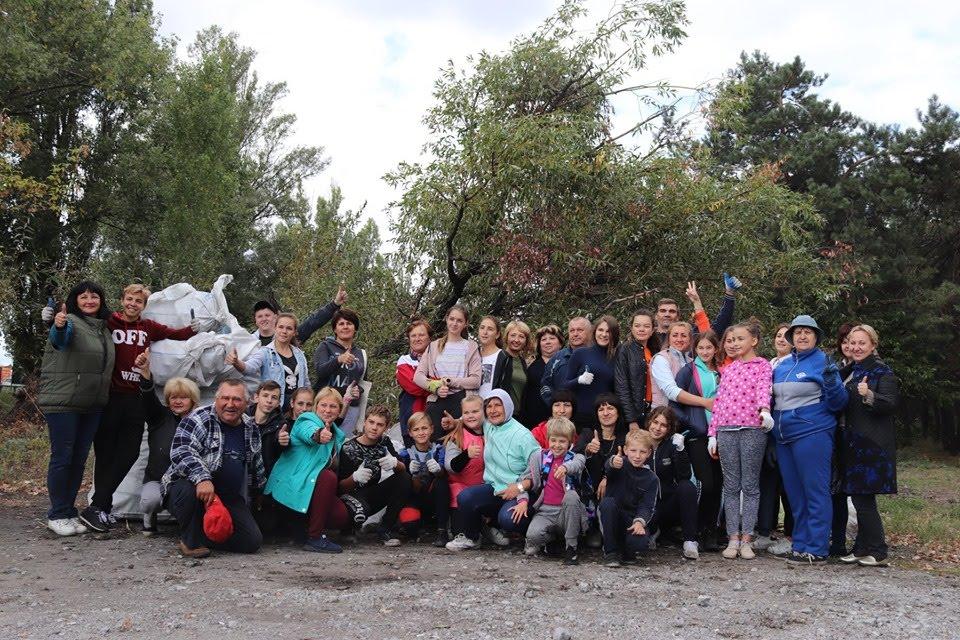 1.Назва проекту Розвиток бджолярської кооперації на території Миколаївської ОТГ2. Стратегічна і операційна цілі, до яких має відношення даний проект Стратегічна ціль 1. ЗМІНА ПАРАДИГМИ ЕКОНОМІЧНОГО ПРОФІЛЮ ГРОМАДИ ТА СТВОРЕННЯ СТИМУЛІВ ДЛЯ ЕКОНОМІЧНОГО РОЗВИТКУ ОТГ.Операційна ціль 1.1.	Активізація внутрішнього потенціалу та розвиток підприємництва серед сільських мешканців.3. Мета та завдання/цілі проекту(підтримка існуючого бізнесу, заохочення до підприємництва, залучення та робота з інвесторами, розвиток робочої сили)  Мета проекту: покращити умови розвитку бджільництва на території Миколаївської ОТГ для підвищення рентабельності виробництва у цій галузі, профорієнтації місцевої молоді та перекваліфікації шахтарів.Завдання проекту: Створити, з числа бджолярів Миколаївської ОТГ, бджолярський кооператив для підвищення рентабельності виробництва у цій галузі.Створити матеріально-технічну базу для підвищення доданої вартості продукції бджільництва та зниження собівартості виробництва у цій галузі.  Налагодити виробництво вуликів та бджолярського реманенту на базі місцевого кооперативу.Використати виробничу базу кооперативу для профорієнтації місцевої молоді та перекваліфікації шахтарів.4. Територія, на яку проект матиме впливТериторія  Миколаївської ОТГ, Петропавлівського р-ну, Дніпропетровської області. 5. Кількість мешканців, які використовуватимуть результати проекту Група №1. Члени бджолярського кооперативу, які підвищать рентабельність своїх господарств – 10 господарств та члени їх родин (принаймні, 40 осіб).Група №2. Потенційні члени кооперативу, які матимуть можливість приєднатися до його роботи у майбутньому  - принаймні, 30 бджолярських господарств, приблизно 120 осіб.Група №3. Колишні шахтарі, які вийшли на пенсію (приблизно 25 осіб та члени їх сімей, загалом – 100 осіб). Група №4. Місцева молодь, яка пройде курс профорієнтації на базі кооперативу  (10 осіб за 1 рік).6. Опис проблеми або потреби, на вирішення якої спрямований проектОсновна проблема на вирішення якої спрямований проект – низька рентабельність виробництва продукції бджільництва у пасічницьких господарствах  Миколаївської ОТГ. На даний момент на території Миколаївської ОТГ функціонують близько 50 пасік із загальною кількістю 1000 бджолосімей. Для багатьох сімейних господарств, які утримують бджіл, це заняття є одним з основних статей доходів. Крім цього, специфікою бджільництва саме в Миколаївські ОТГ є те, що це заняття стало альтернативною зайнятістю для великої кількості шахтарів, що у ранньому віці (37- 45 років) виходять на пенсію. Саме тому, бджільництво на території Миколаївської громади має не лише суттєве значення для місцевих екосистеми та економіки, але й вагому соціальну складову. Зважаючи на перераховані вище обставини, підвищення рентабельності виробництва у цій галузі є дуже важливим фактором для покращення якості життя цільових груп проекту.Основним продуктом, який виробляється у бджолярських господарствах на території Миколаївської ОТГ, є мед. Головними закупівельниками цієї продукції є посередники, які скуповують мед у виробників, консолідують великі партії та експортують за кордон. Переважно, за таких обставин  виробники отримують не дуже вигідну ціну (у 2019р. ціна меду коливається від 30 до 40грн. за кг.) за свою продукцію. Така ціна дозволяє лише покривати поточні витрати господарств з незначною рентабельністю, а у випадку низького взятку, або загибелі бджіл, стає «вбивчим» фактором цього виду сільськогосподарського бізнесу. Процес виробництва меду та похідних продуктів має декілька основних проблемних аспектів, на покращення яких спрямована діяльність пропонованого проекту. Висока вартість пасічницького реманенту та матеріалів. Одними з найбільших витратних статей у бджільництві є закупівля вуликів та вощини (воскова пластина з відбитками шестигранних контурів, по яких бджоли будують чарунки, в які далі збирається мед). Зменшення витрат на дані статті суттєво знизять собівартість виробництва і, відповідно, підвищать рентабельність бджолярських господарств. (За попередніми розрахунками, налагодження власного виробництва вуликів та вощини в кооперативі знизить собівартість меду на 7 - 10%).Високий відсоток використання ручної праці. Бджільництво є однією з галузей сільського господарства, яку дуже важко механізувати, а деякі операції - фактично неможливо. Однак, одну з найбільш працеємних операцій, а саме: відкачування меду, можна частково механізувати завдяки автоматичній лінії з відкачування меду. Така лінія дозволяє на вході встановити рамку із запечатаними сотами, а на виході отримати відкачаний мед. Від пасічника лише необхідно доставити у пункт відкачки меду рамки з медом, а потім забрати відкачаний мед з пустими рамками. Така лінія дозволить суттєво полегшити працю пасічників та скоротити витрати часу та коштів на оплату праці допоміжного персоналу. Низька додана вартість продукції бджільництва. Як вже було сказано вище, пасіки громади, в основному спеціалізуються на продажу меду великим заготівельникам у тарі великого об’єму за низькою ціною. Щоб почати боротися з цим явищем, необхідно налагоджувати створення доданої вартості продукції бджільництва. У даному проекті заплановано встановити лінію з фасування меду у різні види упаковки, яка дозволить з одного боку продавати мед не лише як сировину, але й як кінцевий продукт. Крім цього, наявність обладнання для відкачування та фасування меду дозволить кооперативу надавати послуги за принципом Private Label, що може стати суттєвим джерелом доходів для кооперативу, а відповідно для його членів.  Об’єднання місцевих пасічників у кооператив дозволить консолідувати спільні зусилля  для покращення ситуації в описаних вище проблемних ділянках, що, зрештою, вплине на підвищення рентабельності господарств – членів кооперативу. 7. Доцільність проектуОсновні фактори доцільності реалізації проекту:на території громади розташовано 50 пасік із загальною кількістю 1000  бджолосімей;завдяки проекту буде знижено собівартість виробничого процесу на пасіках членів кооперативу через налагодження роботи цеху з виробництва вуликів та іншого пасічницького реманенту, ліній з виробництва власної вощини та автоматичної відкачки меду;завдяки налагодженню роботи фасувальної лінії з’явиться можливість для створення доданої вартості меду та надання послуг за принципом Private ;завдяки налагодження виробничих потужностей будуть створені можливості для профорієнтаційної діяльності для місцевої молоді та перекваліфікації шахтарів. Сучасний та високотехнологічний підхід до пасічницької справи та зменшення працеємності процесів, підвищать потенційну зацікавленість цих цільових груп   до даної професії; завдяки реалізації проекту, бджолярські господарства - члени кооперативу, зможуть підвищити рентабельність виробництва принаймні на 7-10%. Більш чітко рівень підвищення рентабельності завдяки реалізації проекту можна буде визначити після написання детального бізнес-плану діяльності кооперативу. 8. Опис проектуПроект розвитку бджолярської кооперації на території Миколаївської ОТГ передбачає об’єднання у кооператив місцевих пасічників, державну реєстрацію кооперативу, налагодження ліній з виробництва вощини, автоматичної відкачки та фасування меду, облаштування цеху з виробництва вуликів та іншого пасічницького реманенту., в перспективі – надання послуг апітерапії.Також в рамках проекту передбачено проведення профорієнтаційної роботи на виробничих потужностях кооперативу для місцевої молоді та інших зацікавлених сторін. Особливо цей проект виглядає перспективним для шахтарів, які в ранньому віці виходять на пенсію (38 - 45 років), а бджолярство є не тільки доброю альтернативою для продовженням їх трудової діяльності, але й суттєвим фактором покращання їх здоров’я.   Крім зниженню собівартості виробничого процесу, завдяки налагодженню власного виробництва вощини, вуликів та іншого пасічницького реманенту, виробничі лінії, створені в рамках проекту, дозволять надавати послуги як членам кооперативу, так і іншим пасічникам за принципом Private Label (послуги з відкачки меду, виробництво вощини на замовлення з власної сировини, пакетування меду, виробництво вуликів та іншого пасічницького реманенту). Така діяльність дозволить диверсифікувати джерела надходжень кооперативу, створити нові робочі місця, структурувати спеціалізацію місцевих пасік.   Для розташування виробничих та складських приміщень кооперативу місцева рада надасть у безкоштовне користування приміщення колишньої сільської ради с. Петрівка, яке після реформи децентралізації не використовується за призначенням. Також, один з членів кооперативу надасть приміщення для розташування цеху для виробництва вуликів та пасічницького реманенту. 9. Ключові етапи реалізації проектуСтворення та реєстрація кооперативу.Підготовка приміщень для розташування обладнання.Закупівля та монтаж обладнання.Навчання персоналу та налагодження технологічних процесів.Реалізація маркетингових заходів для просування продукції кооперативу на ринок.Створення умов для профорієнтаційної діяльності на базі кооперативу.Підготовка звітності.10. Заходи проектуЕтап 1. Створення та реєстрація кооперативу.1.1. Формування ініціативної групи з питань створення кооперативу.1.2. Підготовка проектів установчих документів кооперативу та правил внутрішньої господарської діяльності кооперативу.1.3. Підготовка бізнес-плану діяльності кооперативу.Виконавці заходів: підрядна організація/експерт.1.4. Проведення  установчих зборів кооперативу. Прийняття рішення про створення кооперативу, визначення його назви, обрання керівних органів, затвердження Статуту, Установчого договору і Правил внутрішньої господарської діяльності.1.5. Проведення державної реєстрації кооперативу та відкриття банківських рахунків. Виконавці заходів: Робоча група з МЕР Миколаївської ОТГ спільно із членами ініціативної групи з питань створення кооперативу.Етап 2. Підготовка приміщень для розташування обладнання.2.1. Розробка проектно-кошторисної документації для ремонту приміщень.2.2. Відбір підрядника для виконання ремонтних робіт. 2.3. Проведення ремонтних та підготовчих робіт у виробничих та складських приміщеннях кооперативу. 2.4. Отримання дозвільних документів для початку експлуатації приміщень.Виконавці заходів: члени кооперативу.Етап 3.	Закупівля та монтаж обладнання.3.1. Проведення тендерної процедури закупівлі обладнання з технічним описом предметів закупівлі відповідно до погодженого переліку. 3.2. Встановлення і налагодження роботи обладнання.3.3. Отримання дозвільних документів та введення в експлуатацію обладнання. Виконавці заходів: члени кооперативу, компанія – переможниця тендеру.Етап 4. Підбір та навчання персоналу. Налагодження технологічних процесів.Підбір адміністративного та технічного персоналу кооперативу. Розробка технологічних карт виробничих процесів.Проведення навчання персоналу роботі на новому обладнанні. Реалізація заходів із забезпечення безпеки праці.Виконавці заходів: члени кооперативу, зовнішні експерти.Етап 5: Реалізація маркетингових заходів для просування продукції кооперативу на ринок.Розробка лінії продукції та переліку послуг кооперативу.Розробка торгової марки/марок та маркетингової стратегії кооперативу.Розробка маркетингових матеріалів та брендованої продукції кооперативу.Налагодження просування продукції кооперативу через соціальні мережі, рекламу, участь у тендерах на закупівлю продуктів харчування. Участь у виставках, фестивалях та інших промо-заходах. Етап 6: Створення умов для профорієнтаційної діяльності на базі кооперативу.6.1. Визначення відповідальної особи/осіб за профорієнтаційну діяльність з числа членів кооперативу. 6.2. Розробка положення про профорієнтаційну діяльність на базі кооперативу.6.3.	Проведення профорієнтаційних заходів на базі виробничих потужностей кооперативу.Етап 7. Підготовка звітності7.1. Проведення оцінки якості виконання проекту.7.2. Підготовка фінансової та описової звітності про виконання проекту.Виконавці заходів: керівництво кооперативу, зовнішні експерти.11. Очікувані результати від реалізації проектуУ бджолярських господарствах – членах кооперативу підвищилась рентабельність виробництва меду та іншої продукції бджільництва принаймні на 7-10%. Завдяки налагодженню роботи ліній з виробництва вощини, відкачування/фасування меду та цеху з виробництва вуликів та пасічницького реманенту, створено  принаймні 4 нових робочих місця. Завдяки фасувальному обладнанню, кожен член кооперативу і кооператив як організація, отримали можливість випускати продукцію з доданою вартістю під власною торговою маркою та реалізовувати її кінцевим споживачам. На базі кооперативу налагоджено надання послуг за принципом Private Label.  Місцева молодь та інші зацікавлені особи мають можливість для отримання практичних знань та досвіду на виробничих потужностях кооперативу.  12. Графік реалізації проекту і його тривалістьТривалість проекту –12 місяців. Графік реалізації проекту у Частині 3. План дій з впровадження Програми місцевого економічного розвитку.13. Необхідні фінансові ресурси, тис. грн.14. Можливі джерела співфінансування проектуЗагальний бюджет проекту становить – 2195,310  тис. грн.З них: 15. Нефінансові ресурси, необхідні для реалізації проекту(документація, дозволи, інфраструктура, природні ресурси тощо)16. Виконавці проекту(Основні, підтримка, імена осіб)Загальна координація реалізації проекту:Робоча група з місцевого економічного розвитку.Основні виконавці:Сергій Прохода – ініціатор створення кооперативу.Кравцов Віталій – ініціатор створення кооперативу.Пономар Євгеній – ініціатор створення кооперативу.Підтримка виконання проекту:Лесюк Тетяна, секретар Миколаївської сільської ради.Звірькова Марина, спеціаліст з економічного розвитку та інвестиційної  діяльності.17. Зацікавлені сторони в реалізації проектуЧлени  бджолярського кооперативу.Молодь та шахтарі, які проживають на території Миколаївської ОТГ та сусідніх громад.Місцева влада  Миколаївської ОТГ.Мешканці  Миколаївської ОТГ.18. Джерела додаткової інформаціїЗакон України про кооперацію - https://zakon.rada.gov.ua/laws/show/1087-1519. Інше1.Назва проекту Розвиток молочної кооперації на території Миколаївської ОТГ2. Стратегічна і операційна цілі, до яких має відношення даний проект Стратегічна ціль 1. ЗМІНА ПАРАДИГМИ ЕКОНОМІЧНОГО ПРОФІЛЮ ГРОМАДИ ТА СТВОРЕННЯ СТИМУЛІВ ДЛЯ ЕКОНОМІЧНОГО РОЗВИТКУ ОТГ.
Операційна ціль 1.1.	Активізація внутрішнього потенціалу та розвиток підприємництва серед сільських мешканців.3. Мета та завдання/цілі проекту(підтримка існуючого бізнесу, заохочення до підприємництва, залучення та робота з інвесторами, розвиток робочої сили)  Мета проекту: підвищити ефективність  та рентабельн  особистих селянських господарств молочного напрямку через налагодження роботи молочного кооперативу  на території Миколаївської об’єднаної територіальної громади. Завдання проекту: Залучити місцевих виробників молока до роботи кооперативу.Створити умови для заготівлі силосу з метою покращення кормової бази ВРХ.Створити умови для підвищення передпродажної якості молока та підвищення заготівельної ціни.Актуалізувати базу знань членів кооперативу з виробництва молока.4. Територія, на яку проект матиме впливТериторія  Миколаївської ОТГ, Петропавлівського р-ну, Дніпропетровської області. 5. Кількість мешканців, які використовуватимуть результати проекту Члени молочного кооперативу, які матимуть додаткове джерело доходів – принаймні 15 господарств та члени їх родин (принаймні 60 осіб).Потенційні члени кооперативу, які матимуть можливість приєднатися до його роботи у майбутньому (100 осіб). 6. Опис проблеми або потреби, на вирішення якої спрямований проектПроект спрямований на вирішення проблеми низької рентабельності господарств молочного напрямку Миколаївської ОТГ. На даний момент на території Миколаївської ОТГ функціонують  7  малих та середніх господарств сімейного типу у яких утримується біля  116   дійних корів. Крім цього, у громаді нараховується біля 160 господарств в яких утримується 1-3 корови.  Для багатьох господарств надходження від продажу молока та продуктів його переробки є одним з основних статей доходів, тому підвищення рентабельності виробництва у цій галузі є дуже важливим фактором для покращення якості життя цієї цільової групи. Процес виробництва та заготівлі молока на території Миколаївської ОТГ має декілька основних проблемних аспектів, на покращення яких спрямована діяльність пропонованого проекту. Слабка кормова база. Відсутність сіножатей через несприятливі погодні умови та специфіку рельєфу громади призводить до нехватки сіна, як одного з основних кормів для корів. Через це фермерам подекуди доводиться годувати корів соломою або іншим низькокалорійним кормом через що суттєво скорочуються надої молока. Натомість, одним з найкращих кормів для корів є силос, який виготовляється із зеленої маси кукурудзи та інших культур. Цей вид корму, на даний момент, на території громади не виготовляється через відсутність технічних можливостей.  Для виробництва силосу за сучасними технологіями потрібен спеціальний вакуумний прес підбирач, який дозволяє скошувати, подрібнювати, пресувати у циліндричні тюки, вакуумувати, збагачувати кисло-молочними бактеріями зелену масу та обгортати її у спеціальну плівку для зберігання. Годування силосом корів дозволяє підвищити надої молока на 30-50%, якість самого молока та полегшити працю фермера завдяки механізації багатьох операцій із заготівлі кормів. Неякісна передпродажна підготовка молока. Більшість з основних виробників молока мають механізований процес доїння молока, однак, ще у багатьох господарствах немає налагоджених систем автоматичної подачі свіжовидоєного  молока для охолодження в танках охолоджувачах. У багатьох господарствах молоко переливається у бідони або пластикові пляшки та зберігається у звичайних холодильниках. Така технологія не дозволяє отримати високу заготівельну ціну через низьку якість молока. Натомість, автоматична подача молока з доїльного апарату через молокопроводи у танк-охолоджувач значно підвищує якість молока, а відповідно його ціну практично у два рази.  Однак таких систем передпродажної підготовки та контролю якості молока немає у більшості господарств громади. Низький рівень сучасних знань з виробництва молока.  Знання, технології та люди у будь-якій галузі є основним активом для успішного функціонування підприємства. У господарствах молочного напрямку на даний момент працюють переважно люди середнього та старшого  віку, які звикли працювати по технологіях ще минулого століття. Тому, дуже важливим моментом, крім закупівлі певного виду обладнання, є актуалізація знань самих фермерів щодо новітніх технологій виробництва молока та максимальна оптимізація виробничих процесів для підвищення рентабельності виробництва. Це також стосується і покращення племінного стада ВРХ через застосування методу штучного осіменіння корів. Об’єднання місцевих виробників молока у кооператив дозволить консолідувати спільні зусилля  для покращення ситуації в описаних вище проблемних ділянках, що, зрештою, повинно вплинути на підвищення рентабельності господарств – членів кооперативу. 7. Доцільність проектуОсновні фактори доцільності реалізації проекту:на території громади утримується значна кількість дійних корів        (більш, ніж 300), що є одним з основних факторів доцільності та актуальності; покращення кормової бази корів через запровадження у раціон силосованих кормів дозволить підвищити надої молока на 30-50% у порівнянні з теперішнім рівнем; покращення якості передпродажної підготовки молока дозволить підвищити заготівельну ціну молока на 70-80%;покращення племінного стада через запровадження методу штучного осіменіння корів закладе фундамент для підвищення ефективності молочних господарств у середньо терміновій перспективі (2-3 роки);актуалізація знань у галузі виробництва молока також вплине на оптимізацію процесів виробництва, а відповідно підвищення рентабельності господарств – членів кооперативу;за умови успішної реалізації проекту доходи господарств, які братимуть участь у роботі кооперативу підвищаться на 120-160% (розрахунки цифр продемонстровані у порівняльній таблиці нижче).Порівняльна таблиця*Рівень підвищення рентабельності від запровадження проекту для молочних господарств громади можна буде визначити після написання детального бізнес-плану діяльності кооперативу. 8. Опис проектуВ рамках проекту передбачається створення та проведення державної реєстрації молочного кооперативу, придбання обладнання для виготовлення силосованих кормів,  охолодження молока та контролю його якості. Також передбачено проведення навчання для членів молочних господарств та запровадження методу штучного осіменіння корів для покращення якості молочного стада. Основне обладнання для охолодження молока буде розташоване на території діючих виробників молока у різних частинах громади. На їхній базі будуть облаштовані пункти прийому молока для більш дрібних виробників. 9. Ключові етапи реалізації проектуОсновними етапами реалізації проекту є:Створення та реєстрація кооперативу.Підготовка приміщень для розташування обладнання.Закупівля та монтаж обладнання.Актуалізація знань та технології виробництва молока (заготівля кормів, технологія утримання, передпродажна підготовка молока, штучне запліднення).Підготовка звітності.10. Заходи проектуЕтап 1. Створення та реєстрація кооперативу.1.1. Формування ініціативної групи з питань створення кооперативу.1.2. Підготовка проектів установчих документів кооперативу та правил внутрішньої господарської діяльності кооперативу.1.3. Підготовка бізнес-плану діяльності кооперативу.Виконавці заходів: робоча група з МЕР, зовнішні експерти.1.4. Проведення  установчих зборів кооперативу. Прийняття рішення про створення кооперативу, визначення його назви, обрання керівних органів, затвердження Статуту, Установчого договору і Правил внутрішньої господарської діяльності.1.5. Проведення державної реєстрації кооперативу та відкриття банківських рахунків. Виконавці заходів: робоча група з МЕР Миколаївської ОТГ спільно із членами ініціативної групи з питань створення кооперативу.Етап 2. Підготовка приміщень для розташування обладнання.2.1. Розробка проектно-кошторисної документації для ремонту приміщень2.2. Відбір підрядника для виконання ремонтних робіт. 2.3. Проведення ремонтних та підготовчих робіт у приміщеннях для прийому молока. 2.4. Монтаж молокопроводів та обладнання для очистки та охолодження молока для налагодження безконтактного транспортування молока з доїльних апаратів у танкери охолоджувачі.  2.5. Обладнання пунктів прийому молока на базі діючих молочних господарств громади. 2.6. Отримання дозвільних документів для початку експлуатації приміщень.Виконавці заходів: члени кооперативу.Етап 3.	Закупівля та монтаж обладнання.3.1. Проведення тендерної процедури закупівлі обладнання з технічним описом предметів закупівлі відповідно до погодженого переліку. 3.2. Встановлення і налагодження роботи обладнання.3.3. Отримання дозвільних документів та введення в експлуатацію обладнання для охолодження молока, а також пунктів прийому молока. Виконавці заходів: члени кооперативу, компанія – переможниця тендеру.Етап 4. Актуалізація знань та технології виробництва молока (заготівля кормів, технологія утримання, передпродажна підготовка молока, штучне запліднення).4.1. Проведення практичного семінару із заготівлі силосних кормів та користування обладнанням для їх виготовлення. 4.2. Проведення навчання з сучасних технологій відгодівлі та утримання корів, методу штучного запліднення. 4.3. Проведення навчання з контролю якості та передпродажної підготовки молока. Виконавці заходів: члени кооперативу, зовнішні експерти.Етап 5. Підготовка звітності5.1. Проведення оцінки якості виконання проекту.5.2. Підготовка фінансової та описової звітності про виконання проекту.Виконавці заходів: керівництво кооперативу, зовнішні експерти.11. Очікувані результати від реалізації проектуПідвищено ефективність та рентабельність господарств - виробників молока на території Миколаївської ОТГ. Доходи молочних господарств – членів кооперативу підвищились на 120-160%Через покращення кормової бази надої молока підвищились на 30-50% в господарствах членів кооперативу.Підвищення якості молока до «вищого» ґатунку  дозволило підвищити його вартість на 70-80%Покращились знання членів кооперативу у сфері менеджменту молочного виробництва, що позитивно  вплинуло на підвищення рентабельності та оптимізації виробничих процесів у господарствах членів кооперативу. Запровадження методу штучного осіменіння корів заклало фундамент для покращення якості молочного стада, а відповідно ефективності виробництва загалом.  12. Графік реалізації проекту і його тривалістьТривалість проекту – 12 місяців. Графік реалізації проекту у Частині 3. План дій з впровадження Програми місцевого економічного розвитку.13. Необхідні фінансові ресурси, тис. грн.Загальний бюджет проекту – 1 731 тис. грн., в т.ч.: 14. Можливі джерела співфінансування проектуЗагальний бюджет проекту становить – 1731 тис. грн.З них: 15. Нефінансові ресурси, необхідні для реалізації проекту(документація, дозволи, інфраструктура, природні ресурси тощо)16. Виконавці проекту(Основні, підтримка, імена осіб)Загальна координація реалізації проекту:Робоча група з місцевого економічного розвиткуОсновні виконавці:Ігор Терещенко – ініціатор створення кооперативуВіктор Богун – ініціатор створення кооперативуОлена Аргат – ініціатор створення кооперативуПідтримка виконання проекту:Тетяна Лесюк – секретар сільської ради17. Зацікавлені сторони в реалізації проектуЧлени  молочного кооперативу.Місцева влада  Миколаївської ОТГ.Мешканці  Миколаївської ОТГ.18. Джерела додаткової інформаціїЗакон України про кооперацію - https://zakon.rada.gov.ua/laws/show/1087-1519. Інше1.Назва проекту Розвиток туризму на території Миколаївської ОТГ.2. Стратегічна і операційна цілі, до яких має відношення даний проект Стратегічна ціль 1.	Зміна парадигми економічного профілю громади та створення стимулів для економічного розвитку ОТГ.Операційна ціль 1.1.	Активізація внутрішнього потенціалу та розвиток підприємництва серед сільських мешканців.3. Мета та завдання/цілі проекту(підтримка існуючого бізнесу, заохочення до підприємництва, залучення та робота з інвесторами, розвиток робочої сили)  Мета проекту: використати природні ресурси та культурно-історичну спадщину Миколаївської ОТГ для промоції туризму, як одного з пріоритетних напрямків розвитку місцевої економіки.Завдання проекту: Створити першочергову туристичну інфраструктуру та матеріально-технічну базу як відправну точку для розвитку туризму в майбутньому.Розробити та промаркувати туристичні маршрути на території громади.Залучити місцевих жителів та бізнес до надання туристичних послуг.4. Територія, на яку проект матиме впливТериторія  Миколаївської ОТГ, Петропавлівського р-ну, Дніпропетровської області. 5. Кількість мешканців, які використовуватимуть результати проекту Жителі  Миколаївської ОТГ, залучені до надання туристичних послуг (50 осіб).6. Опис проблеми або потреби, на вирішення якої спрямований проектПроект спрямований на використання  потенціалу та культурної спадщини Миколаївської ОТГ для розвитку туризму на території громади. Миколаївська громада розташована у степовій зоні Західного Донбасу України. По території громади протікає річка Самара з мальовничими поворотами та заплавами, також на території громади є насадження хвойних лісів. Громада має  багату культурну та історичну спадщину, об’єкти, які будуть цікавими для відвідування гостям громади (найбільший залізний тризуб в Україні, скіфські кургани). Такі природні та культурні ресурси утворюють  потенціал для розвитку туризму, який, на жаль, на даний момент не використовується в повній мірі.  Заходами даного проекту заплановано створити базову функціональну туристичну інфраструктуру для того, щоб дати поштовх розвитку туризму у громаді та залучити місцевих жителів і бізнес до надання туристичних послуг. 7. Доцільність проектуДаний проект доцільно реалізувати у Миколаївській ОТГ принаймні з огляду на такі фактори: Громада має багатий природно-ресурсний потенціал, вигідне географічне положення, багату культурно-історичну спадщину.Громада вже зробила перші кроки у напрямку розвитку туризму, організовує щорічні вело-марафони територією громади та фестиваль "Квітка Присамар’я".У громаді є молоді ентузіасти, які мають бажання розвивати туризм на території громади. 8. Опис проектуВ рамках проекту передбачається організація та проведення заходів, які сприятимуть розвитку туристичної галузі громади, а саме: розробка туристичних маршрутів (велосипедних, піших), створення базової інфраструктури для туристів (оренда велосипедів, байдарок та ін. туристичного спорядження; облаштування кемпінгу; надання послуг інструкторів); маркування туристичних маршрутів, залучення місцевих мешканців та бізнес до надання туристичних послуг гостям громади. 9. Ключові етапи реалізації проектуПідготовка команди проекту.Систематизація інформації про туристичний потенціал громади. Створення карти туристичних продуктів громади. Залучення місцевих жителів та підприємців до надання туристичних послуг.Створення туристичної інфраструктури та закупівля обладнання.Реалізація маркетингових заходів для просування туристичного потенціалу громади.Підготовка звітності.10. Заходи проектуЕтап 1. Підготовка команди проекту. Формування та затвердження складу команди проекту. Розподіл обов’язків між членами команди та затвердження робочого плану.Проведення навчальних семінарів для команди проекту. Здійснення ознайомчих візитів в інші громади, які досягли успіхів у розвитку туристичного потенціалу.Виконавці заходів: робоча група проекту, залучені експерти.Етап 2. Систематизація інформації про туристичний потенціал громади. 2.1. Інвентаризація туристичних об’єктів громади.2.2. Розробка туристичних маршрутів.Виконавці заходів: робоча група проекту, залучені експерти, місцеві жителі. Етап 3.	Створення карти туристичних продуктів громади. Залучення місцевих жителів та підприємців до надання туристичних послуг.3.1. Залучення місцевих жителів та підприємців до надання послуг туристам (зелені садиби, харчування, транспорт, сувеніри і т.д).3.2. Виготовлення інформаційних стендів і вказівників відповідно до розроблених туристичних маршрутів.3.3. Розробка та друк туристичної карти громади з внесенням туди інформації про місцевий бізнес, який надає туристичні послуги.  Виконавці заходів: робоча група проекту, залучені експерти, місцеві жителі.Етап 4. Створення туристичної інфраструктури та закупівля обладнання.4.1. Визначення та облаштування місць туристичних стоянок та кемпінгів.Закупівля туристичного спорядження, виготовлення вказівників та інформаційних стендів. Проведення маркування туристичних маршрутів на місцевості.Започаткування роботи пункту прокату велосипедів та іншого туристичного спорядження. Виконавці заходів: зовнішні експерти, робоча група проекту, підрядні організації.Етап 5.	Реалізація маркетингових заходів для просування туристичного потенціалу громади.5.1. Створення ефективного онлайн ресурсу з інформацією про туристичні можливості громади.5.2. Організація та проведення прес-туру/ів для представників туристичних компаній та ЗМІ для презентації туристичних можливостей громади.5.3. Розробка та поширення онлайн та друкованого контенту для реклами туристичних можливостей громади.  Виконавці заходів: робоча група проекту, залучені експерти.Етап 6. Підготовка звітності.6.1. Проведення оцінки якості виконання проекту.6.2. Підготовка фінансової та описової звітності про виконання проекту.Виконавці заходів: робоча група проекту.11. Очікувані результати від реалізації проектуСтворено базові умови для використання природного потенціалу та культурної спадщини Миколаївської ОТГ для розвитку туризму.За участі місцевої молоді розроблено карту туристичних продуктів громади.Розроблено та промарковано на місцевості туристично-екскурсійні маршрути. Залучено місцевих жителів та діючих підприємців до надання широкого спектру туристичних послуг гостям громади (зелений туризм, транспортні послуги, харчування, продаж сувенірів).12. Графік реалізації проекту і його тривалістьТривалість проекту –12 місяців. Графік реалізації проекту у Частині 3. План дій з впровадження Програми місцевого економічного розвитку.13. Необхідні фінансові ресурси, тис. грн.Загальний бюджет проекту – 544,5 тис. грн., в т.ч.:14. Можливі джерела співфінансування проектуЗагальний бюджет проекту становить – 544,5 тис. грн.З них: 15. Нефінансові ресурси, необхідні для реалізації проекту(документація, дозволи, інфраструктура, природні ресурси тощо)16. Виконавці проекту(Основні, підтримка, імена осіб)Загальна координація реалізації проекту:Робоча група з місцевого економічного розвитку.Основні виконавці:Інна Чернокнижна – ініціатор створення туристичного центру.Вікторія Биковська – ініціатор створення туристичного центру.Денис Сімшаг -  ініціатор створення туристичного центру.Підтримка виконання проекту:Лесюк Тетяна, секретар Миколаївської сільської ради.17. Зацікавлені сторони в реалізації проектуОсоби, які будуть безпосередньо задіяні у процес надання туристичних послуг.Місцева влада  Миколаївської ОТГ.Мешканці  Миколаївської ОТГ.18. Джерела додаткової інформації19. Інше1.Назва проекту Організація культурного кластеру «Садиби крафтових мистецтв у Миколаївській ОТГ»2. Стратегічна і операційна цілі, до яких має відношення даний проект Стратегічна ціль 1. Зміна парадигми економічного профілю громади та створення стимулів для економічного розвитку ОТГ.Операційна ціль 1.3. Створення умов для розвитку діючих підприємств та залучення інвестицій.Стратегічна ціль 4. Створення екологічного оточення та розвиток екологічного туризму.Операційна ціль 4.4. Розвиток туризму та вдосконалення туристичної пропозиції.3. Мета та завдання/цілі проекту(підтримка існуючого бізнесу, заохочення до підприємництва, залучення та робота з інвесторами, розвиток робочої сили)  Сприяти самозайнятості та розвитку підприємництва у сфері туризму 986 майстрів народного мистецтва Миколаївської громади, у тому числі жінок та молоді, через підсилення їхньої спроможності просувати свої продукти шляхом розробки спільного бренду та створення культурного кластеру «Садиби крафтових мистецтв у Миколаївській ОТГ» - інтерактивного простору на базі Мар`їнорощівського сільського клубу. 4. Територія, на яку проект матиме впливПроект спрямований на культурний, соціальний і економічний розвиток сіл Петрівського старостинського округу: Петрівки, Мар’їної Рощі,  Маломиколаївки, Катеринівки, центру  ОТГ – села Миколаївка, ново приєднаної  території – села Дмитрівка. 5. Кількість мешканців, які використовуватимуть результати проекту Безпосередньо: ОМС (брендування громади, залучення інвестицій, економічний розвиток);986 майстрів народного мистецтва;2 існуючі кооперативи.Опосередковано: всі мешканці, близько  10 500 осіб.6. Опис проблеми або потреби, на вирішення якої спрямований проектНаразі у  Миколаївській ОТГ основним роботодавцем є ДТЕК, що пропонує складні умови роботи – на шахтах. Цей вид роботи характерний для чоловіків. Кількість місцевих підприємців невелика, пропозиції працевлаштування обмежені. Отже жінки працюють на службі в ОМС, школі, садочку чи лікарні, отримують невисоку заробітну плату.В той же час у громаді є передумови для розвитку туризму: щорічно проводиться велофорум «Велорух єднає громаду», який збирає понад 1000 учасників з різних громад, областей та країн, фестиваль «Квітка Присамар’я». Активно розвивається кооперативний рух, створено 2 кооперативи - молочний та медовий.Наразі є група народних умільців у кількості 986 майстрів (переважна більшість з яких жіники, у тому числі середнього та старшого віку): сировари, дизайнери місцевого унікального національного вбрання, митці мозаїки та вовноваляння, ковалі і т.д, яка не користується усіма можливостями розвитку через брак спроможності, успішних практик, об’єднавчих ідей та платформи для просування власного продукту.7. Доцільність проектуТуристичний ринок потребує атракцій, коли сам споживач є частиною цікавого та змістовоного процесу. Садиба-кластер крафтових мистецтв Миколаївської ОТГ об’єднає унікальні традиції та ремесла,  надасть змогу туристу долучитися до мистецтва ремесла, власноруч виготовити авторську прикрасу.  На перетині ремесл, знань, традицій місцевих майстрів тут і зараз, у садибі-кластері будуть народжувати унікальні креативні продукти. Для майстрів це стане поштовхом для розвитку креативного мислення, згуртування заради побудови мережі культурних садиб. Творчі жінки, молодь матимуть поштовх до саморозвитку, а також реальні доходи від реалізації унікальної культурної продукції. 8. Опис проектуОб’єднання всіх майстрів Миколаївської ОТГ під одним брендом та створення потужного кластеру «Садиби крафтових мистецтв», який би формував привабливий туристичний імідж Миколаївської ОТГ та просував унікальні місцеві традиції та ремесла, сприяв економічному зростанню громади. Розробка концепції, карти унікальних мистецтв та облаштування 8 мобільних будиночків для роботи із туристом, зацікавленими сторонами по проведенню майстер класів та презентацій зі створенням кульутрного продукту. Запуск сучасного сайту із описом проекту, можливістю побачити онлайн чи оформити тур. 9. Ключові етапи реалізації проектуЗАВДАННЯ 1. Провести інвентаризацію туристичних об’єктів громади та підготувати проектну команду з 35 представників цільової аудиторії щодо можливості створення садиби крафтових мистецтв.ЗАВДАННЯ 2. Удосконалити знання та навички ремісників  та представників 2 кооперативів щодо можливості розвитку та брендування власного продукту.  ЗАВДАННЯ 3. Облаштування унікального  інтерактивного мобільного простору.ЗАВДАННЯ 4. Презентувати садибу крафтових мистецтв під час проведення щорічного велофоруму «Велорух єднає громаду» у серпні 2020 року.10. Заходи проектуЗАВДАННЯ 1. Провести інвентаризацію туристичних об’єктів громади та підготувати проектну команду з 35 представників цільової аудиторії щодо можливості створення садиби крафтових мистецтв. Захід 1.1. Сформувати та затвердити склад робочої групи проекту. Захід 1.2. Розподілити обов’язків між членами команди та розробити робочий план. Захід 1.3. Провести опитування 2000 місцевих жителів та підприємців щодо можливостей  надання туристичних послуг та туристичних об’єктів.  Захід 1.4. Робочою групою провести аналіз наявних проблем, потреб та можливостей ремісників та кооперативів шляхом залучення експерта та проведення 5 робочих зустрічей. Захід 1.5. На основі проведеної інвентаризації, виявленого потенціалу та зібраних ідей розробити концепцію бренду садиби-кластера крафтових мистецтв. ЗАВДАННЯ 2. Удосконалити знання та навички ремісників  та представників 2 кооперативів щодо можливості розвитку та брендування власного продукту.   Захід 2.1. Здійснити 3 ознайомчі візити в інші громади, які досягли успіхів у розвитку культурного і  туристичного потенціалу. Захід 2.2. Провести 3 тренінги з розвитку сільського зеленого туризму для майстрів народного мистецтва. ЗАВДАННЯ 3. Облаштування унікального  інтерактивного мобільного простору. Захід 1.1. Розробка концепції інтерактивного простору садиби-кластераЗахід 1.2.Замовлення послуги на розробку технічної концепції платформиЗахід 1.3.Виготовлення мобільних модулівЗАВДАННЯ 4. Презентація проекту «Садиба крафтових мистецтв»Захід 4.1. Створення ефективного брендованого сайту «Садиба-кластер» з інформацією про крафтові мистецтва громади, на якому буде можливість записатись на майстер – клас та придбати крафтові вироби.Захід 4.2. Розробка та поширення онлайн та друкованої  брендованої рекламної продукції садиби-кластеру.Захід 4.3. Облаштування інтерактивного простору  необхідним обладнаннямЗахід 4.4. Проведення презентації садиби крафтових мистецтв під час  велофоруму «Велорух єднає громаду».11. Очікувані результати від реалізації проектуРозроблена концепція «Садиби-кластера крафтових мистецтв»Набуття знань та навичок ремісниками та представниками 2 кооперативів щодо можливості розвитку та брендування власного продукту.Облаштування унікального  інтерактивного мобільного простору, в якому майстри та ремісники пропонують придбати готовий або власноруч зробити культурний продукт.Створення ефективного сайту «Садиба-кластер» з інформацією про крафтові мистецтва громади, на якому буде можливість записатись на майстер – клас та придбати крафтові вироби. Розробка та поширення онлайн та друкованої  брендованої рекламної продукції Садиби-кластеру.12. Графік реалізації проекту і його тривалістьЛипень 2020 - вересень 2021 років13. Необхідні фінансові ресурси, тис. грн.Бюджет проекту – 500 тис.грн., у тому числі:Послуги на розробку технічної концепції – 30 тис.грн.Матеріали і роботи по виготовленню 8 мобільних модулів – 320 тис.грн.Створення брендованого сайту «Садиба-кластер» - 20 тис.грн.Технічне обладнання для майстрів – 100 тис.грн.Брендована продукція, листівки – 30 тис.грн.14. Можливі джерела співфінансування проектуМісцевий бюджетДонорські коштиКошти членів кооперативу15. Нефінансові ресурси, необхідні для реалізації проекту(документація, дозволи, інфраструктура, природні ресурси тощо)Виділення приміщення для зберігання, землі під розміщення мобільних будиночківНавчання спеціаліста для ведення сайту16. Виконавці проекту(Основні, підтримка, імена осіб)Загальна координація реалізації проекту:Робоча група з місцевого економічного розвитку.Основні виконавці:Інна Чернокнижна – ініціатор створення туристичного центру.Вікторія Биковська – ініціатор створення туристичного центру.Денис Сімшаг -  ініціатор створення туристичного центру.Підтримка виконання проекту:Лесюк Тетяна, секретар Миколаївської сільської ради.17. Зацікавлені сторони в реалізації проектуОсоби, які будуть безпосередньо задіяні у процес надання туристичних послуг.Місцева влада  Миколаївської ОТГ.Мешканці  Миколаївської ОТГ.18. Джерела додаткової інформаціїЗахідноукраїнські громади, які мають успішні практики19. ІншеПлан дій з впровадження Програми місцевого економічного розвиткуРікРікРікРікРікРікРікРікРікРікТип заходу з МЕРдля створення сприятливого економічного середовища в ОТГТип заходу з МЕРдля створення сприятливого економічного середовища в ОТГТип заходу з МЕРдля створення сприятливого економічного середовища в ОТГТип заходу з МЕРдля створення сприятливого економічного середовища в ОТГПлан дій з впровадження Програми місцевого економічного розвитку2019202020202020202020212021202120212022 1Підтримка існуючого бізнесу2Заохочення до підприємництва3Залучення та робота з  інвесторами4Розвиток робочоїсили, профорієнтація для молоді, школярівПлан дій з впровадження Програми місцевого економічного розвиткуКв.Кв.Кв.Кв.Кв.Кв.Кв.Кв.Кв.1Підтримка існуючого бізнесу2Заохочення до підприємництва3Залучення та робота з  інвесторами4Розвиток робочоїсили, профорієнтація для молоді, школярівПлан дій з впровадження Програми місцевого економічного розвитку4123412341Підтримка існуючого бізнесу2Заохочення до підприємництва3Залучення та робота з  інвесторами4Розвиток робочоїсили, профорієнтація для молоді, школярівПроект місцевого економічного розвитку №1:Розвиток бджолярської кооперації на території Миколаївської ОТГЕтап 1. Створення та реєстрація кооперативу.1.1. Формування ініціативної групи з питань створення кооперативу 1.2. Підготовка проектів установчих документів кооперативу та правил внутрішньої господарської діяльності кооперативу1.3. Підготовка бізнес-плану діяльності кооперативу1.4. Проведення  установчих зборів кооперативу. Прийняття рішення про створення кооперативу, визначення його назви, обрання керівних органів, затвердження Статуту, Установчого договору і Правил внутрішньої господарської діяльності.1.5. Проведення державної реєстрації кооперативу та відкриття банківських рахунків. Етап 2. Підготовка приміщень для розташування обладнання.2.1. Проведення ремонтних та підготовчих робіт у виробничих та складських приміщеннях кооперативу. 2.2. Отримання дозвільних документів для початку експлуатації приміщень.Етап 3.	Закупівля та монтаж обладнання 3.1. Проведення тендерної процедури закупівлі обладнання з технічним описом предметів закупівлі відповідно до погодженого переліку. 3.2. Встановлення і налагодження роботи обладнання.3.3. Отримання дозвільних документів та введення в експлуатацію обладнання. Етап 4. Підбір та навчання персоналу. Налагодження технологічних процесів.4.1.	Підбір адміністративного та технічного персоналу кооперативу. 4.2.	Розробка технологічних карт виробничих процесів.4.3.	Проведення навчання персоналу роботі на новому обладнанні. 4.4.	Реалізація заходів із забезпечення безпеки праці.Етап 5: Реалізація маркетингових заходів для просування продукції кооперативу на ринок.5.1.	Розробка лінії продукції та переліку послуг кооперативу.5.2.	Розробка торгової марки/марок та маркетингової стратегії кооперативу.5.3.	Розробка маркетингових матеріалів та брендованої продукції кооперативу.5.4.	Налагодження просування продукції кооперативу через соціальні мережі, рекламу, участь у тендерах на закупівлю продуктів харчування. 5.5.	Участь у виставках, фестивалях та інших промо-заходах.Етап 6: Створення умов для профорієнтаційної діяльності на базі кооперативу.6.1. Визначення відповідальної особи/осіб за профорієнтаційну діяльність з числа членів кооперативу. 6.2. Розробка положення про профорієнтаційну діяльність на базі кооперативу.6.3.	Проведення профорієнтаційних заходів на базі виробничих потужностей кооперативу.Етап 7. Підготовка звітності7.1. Проведення оцінки якості виконання проекту.7.2. Підготовка фінансової та описової звітності про виконання проекту.Проект місцевого економічного розвитку №2: Розвиток молочної кооперації на території Миколаївської ОТГ.Етап 1. Створення та реєстрація кооперативу.1.1. Формування ініціативної групи з питань створення кооперативу. 1.2. Підготовка проектів установчих документів кооперативу та правил внутрішньої господарської діяльності кооперативу.1.3. Підготовка бізнес-плану діяльності кооперативу.1.4. Проведення  установчих зборів кооперативу. Прийняття рішення про створення кооперативу, визначення його назви, обрання керівних органів, затвердження Статуту, Установчого договору і Правил внутрішньої господарської діяльності.1.5. Проведення державної реєстрації кооперативу та відкриття банківських рахунків. Етап 2.Підготовка приміщень для розташування обладнання.2.1. Розробка проектно-кошторисної документації для ремонту приміщень.2.2. Відбір підрядника для виконання ремонтних робіт. 2.3. Проведення ремонтних та підготовчих робіт у приміщеннях для прийому молока.2.4. Монтаж молокопроводів та обладнання для очистки та охолодження молока для налагодження безконтактного транспортування молока з доїльних апаратів у танкери охолоджувачі.  2.5. Обладнання пунктів прийому молока на базі діючих молочних господарств громади. 2.6. Отримання дозвільних документів для початку експлуатації приміщень.Етап 3.	Закупівля та монтаж обладнання 3.1. Проведення тендерної процедури закупівлі обладнання з технічним описом предметів закупівлі відповідно до погодженого переліку.3.2. Встановлення і налагодження роботи обладнання.3.3. Отримання дозвільних документів та введення в експлуатацію обладнання для охолодження молока, а також пунктів прийому молока.Етап 4. Актуалізація знань та технології виробництва молока (заготівля кормів, технологія утримання, передпродажна підготовка молока, штучне запліднення).Проведення практичного семінару із заготівлі силосних кормів та користування обладнанням для їх виготовлення. Проведення навчання з сучасних технологій відгодівлі та утримання корів, методу штучного запліднення.Проведення навчання з контролю якості та передпродажної підготовки молока. Етап 5. Підготовка звітностіПроведення оцінки якості виконання проекту.5.2. Підготовка фінансової та описової звітності про виконання проекту.Проект місцевого економічного розвитку №3: Розвиток туризму на території Миколаївської ОТГ.Етап 1. Підготовка команди проекту. Формування та затвердження складу команди проекту. Розподіл обов’язків між членами команди та затвердження робочого плану.Проведення навчальних семінарів для команди проекту. Здійснення ознайомчих візитів в інші громади, які досягли успіхів у розвитку туристичного потенціалу.Етап 2. Систематизація інформації про туристичний потенціал громади. 2.1. Інвентаризація туристичних об’єктів громади.2.2. Розробка туристичних маршрутів.Етап 3.	Створення карти туристичних продуктів громади. Залучення місцевих жителів та підприємців до надання туристичних послуг.3.1. Залучення місцевих жителів та підприємців до надання послуг туристам (зелені садиби, харчування, транспорт, сувеніри і т.д).3.2. Виготовлення інформаційних стендів і вказівників відповідно до розроблених туристичних маршрутів.3.3. Розробка та друк туристичної карти громади з внесенням туди інформації про місцевий бізнес, який надає туристичні послуги.  Етап 4. Створення туристичної інфраструктури та закупівля обладнання.Визначення та облаштування місць туристичних стоянок та кемпінгів.Закупівля туристичного спорядження, виготовлення вказівників та інформаційних стендів. Проведення маркування туристичних маршрутів на місцевості.Започаткування роботи пункту прокату велосипедів та іншого туристичного спорядження. Етап 5.	Реалізація маркетингових заходів для просування туристичного потенціалу громади5.1. Створення ефективного онлайн ресурсу з інформацією про туристичні можливості громади.5.2. Організація та проведення прес-туру/ів для представників туристичних компаній та ЗМІ для презентації туристичних можливостей громади.5.3. Розробка та поширення онлайн та друкованого контенту для реклами туристичних можливостей громади.  Етап 6. Підготовка звітності6.1. Проведення оцінки якості виконання проекту.6.2. Підготовка фінансової та описової звітності про виконання проекту.ПРОЕКТ МІСЦЕВОГО ЕКОНОМІЧНОГО РОЗВИТКУ № 4 Організація культурного кластеру  «Садиби крафтових мистецтв у Миколаївській ОТГ»ПРОЕКТ МІСЦЕВОГО ЕКОНОМІЧНОГО РОЗВИТКУ № 4 Організація культурного кластеру  «Садиби крафтових мистецтв у Миколаївській ОТГ»ПРОЕКТ МІСЦЕВОГО ЕКОНОМІЧНОГО РОЗВИТКУ № 4 Організація культурного кластеру  «Садиби крафтових мистецтв у Миколаївській ОТГ»ПРОЕКТ МІСЦЕВОГО ЕКОНОМІЧНОГО РОЗВИТКУ № 4 Організація культурного кластеру  «Садиби крафтових мистецтв у Миколаївській ОТГ»ПРОЕКТ МІСЦЕВОГО ЕКОНОМІЧНОГО РОЗВИТКУ № 4 Організація культурного кластеру  «Садиби крафтових мистецтв у Миколаївській ОТГ»ПРОЕКТ МІСЦЕВОГО ЕКОНОМІЧНОГО РОЗВИТКУ № 4 Організація культурного кластеру  «Садиби крафтових мистецтв у Миколаївській ОТГ»ПРОЕКТ МІСЦЕВОГО ЕКОНОМІЧНОГО РОЗВИТКУ № 4 Організація культурного кластеру  «Садиби крафтових мистецтв у Миколаївській ОТГ»ПРОЕКТ МІСЦЕВОГО ЕКОНОМІЧНОГО РОЗВИТКУ № 4 Організація культурного кластеру  «Садиби крафтових мистецтв у Миколаївській ОТГ»ПРОЕКТ МІСЦЕВОГО ЕКОНОМІЧНОГО РОЗВИТКУ № 4 Організація культурного кластеру  «Садиби крафтових мистецтв у Миколаївській ОТГ»ПРОЕКТ МІСЦЕВОГО ЕКОНОМІЧНОГО РОЗВИТКУ № 4 Організація культурного кластеру  «Садиби крафтових мистецтв у Миколаївській ОТГ»ПРОЕКТ МІСЦЕВОГО ЕКОНОМІЧНОГО РОЗВИТКУ № 4 Організація культурного кластеру  «Садиби крафтових мистецтв у Миколаївській ОТГ»ПРОЕКТ МІСЦЕВОГО ЕКОНОМІЧНОГО РОЗВИТКУ № 4 Організація культурного кластеру  «Садиби крафтових мистецтв у Миколаївській ОТГ»ПРОЕКТ МІСЦЕВОГО ЕКОНОМІЧНОГО РОЗВИТКУ № 4 Організація культурного кластеру  «Садиби крафтових мистецтв у Миколаївській ОТГ»ПРОЕКТ МІСЦЕВОГО ЕКОНОМІЧНОГО РОЗВИТКУ № 4 Організація культурного кластеру  «Садиби крафтових мистецтв у Миколаївській ОТГ»ПРОЕКТ МІСЦЕВОГО ЕКОНОМІЧНОГО РОЗВИТКУ № 4 Організація культурного кластеру  «Садиби крафтових мистецтв у Миколаївській ОТГ»ПРОЕКТ МІСЦЕВОГО ЕКОНОМІЧНОГО РОЗВИТКУ № 4 Організація культурного кластеру  «Садиби крафтових мистецтв у Миколаївській ОТГ»ЗАВДАННЯ 1. Провести інвентаризацію туристичних об’єктів громади та підготувати проектну команду з 35 представників цільової аудиторії щодо можливості створення садиби крафтових мистецтв. Захід 1.1. Сформувати та затвердити склад робочої групи проекту. Захід 1.2. Розподілити обов’язків між членами команди та розробити робочий план. Захід 1.3. Провести опитування 2000 місцевих жителів та підприємців щодо можливостей  надання туристичних послуг та туристичних об’єктів.  Захід 1.4. Робочою групою провести аналіз наявних проблем, потреб та можливостей ремісників та кооперативів шляхом залучення експерта та проведення 5 робочих зустрічей. ЗАВДАННЯ 2. Удосконалити знання та навички ремісників  та представників 2 кооперативів щодо можливості розвитку та брендування власного продукту.   Захід 2.1. Здійснити 3 ознайомчі візити в інші громади, які досягли успіхів у розвитку культурного і  туристичного потенціалу. Захід 2.2. Провести 3 тренінги з розвитку сільського зеленого туризму для майстрів народного мистецтва. ЗАВДАННЯ 3. Облаштування унікального  інтерактивного мобільного простору. Захід 1.1. Розробка концепції інтерактивного простору садиби-кластераЗахід 1.2.Замовлення послуги на розробку технічної концепції платформиЗахід 1.3.Виготовлення мобільних модулівЗАВДАННЯ 4. Презентація проекту «Садиба крафтових мистецтв»Захід 4.1. Створення ефективного брендованого сайту «Садиба-кластер» з інформацією про крафтові мистецтва громади, на якому буде можливість записатись на майстер – клас та придбати крафтові вироби.Захід 4.2. Розробка та поширення онлайн та друкованої  брендованої рекламної продукції садиби-кластеру.Захід 4.3. Облаштування інтерактивного простору  необхідним обладнаннямЗахід 4.4. Проведення презентації садиби крафтових мистецтв під час  велофоруму «Велорух єднає громаду».№з/пПрізвище, ім’яЦільова групаПосада/Рід занятьЕлектронна поштаТелефон1МандзюкМиколаБкерівник ПСП «У Петровича»Upetrovicha@ukr.net09928491782ГарнаткоЛюдмилаВзаступник  сільського головиgarna721@gmail.com09996604673Бубир Надія Вначальник відділу, головний бухгалтер Миколаївської сільської радиmik.silrad@gmail.com09545595594ЧернокнижнаІннаГчлен громадської організації  «Не просто танцюй!» chernoknijnaia.inna94@gmail.com05003077845ЛесюкТетянаВcекретар  Миколаївськоїсільської радиallodnepr27@gmail.com05062552716СидоренкоСергійБприватний підприємець pselitha@ukr.net0669617657 7Сімшаг Денис Мпредставник активної молоді Tatanabuduleva@gmail.com09907077398Володимир МоргунБменеджер ПАТ  «ДТЕК  Павлоградвугілля            Morgunva          @dtek.com09584242429Крикун ГеннадійБприватний     підприємець  pselitha@ukr.net095547607210Ріпний ОлегБкерівник фермерського господарства «Ріпний»34245425@ukr.net066958575311Коновалова ОленаБрегіональний представник  «ДТЕК Енерго»  з соціального партнерстваKonovalovaea@dtek.com050818435412ЗвірьковаМарина  Вспеціаліст з економічного розвитку та інвестиційної діяльності,керівник групиpselitha@ukr.net066 081670513СусоєваНаталяОначальник відділу освіти Миколаївської сільської ради osvitamotg1@ukr.net0993195805